令和４年度「インボイス制度事務担当者会議」を開催しました日　　時：令和４年８月３０日（火）１３：００～１４：００場　　所：長崎県勤労福祉会館　３階大会議室参加者数：１６名 （各ＳＣ１３名、連合会３名）　内　　容：インボイス制度導入に伴う事務担当者の諸課題等の協議、意見交換会（フリー協議）、連合会からの連絡事項（苦情関係）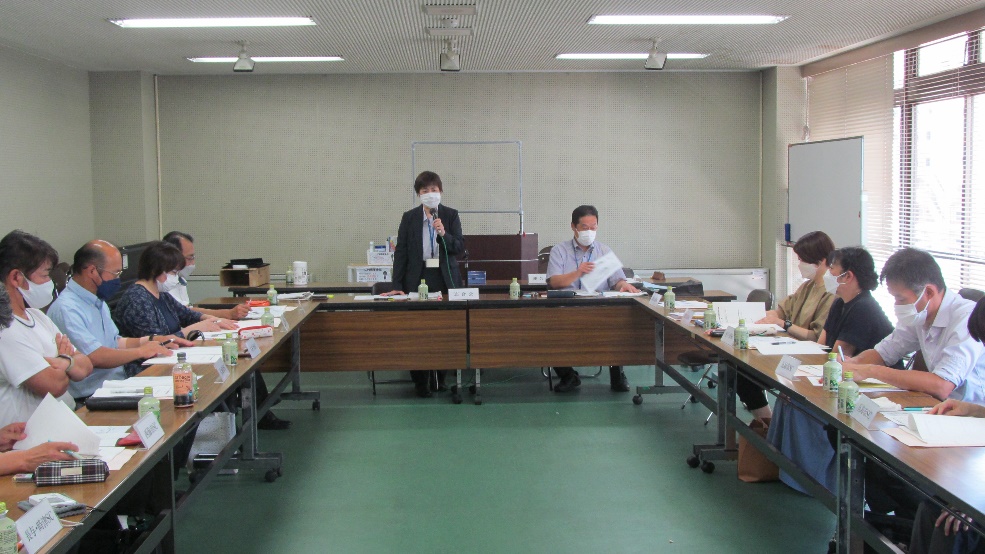 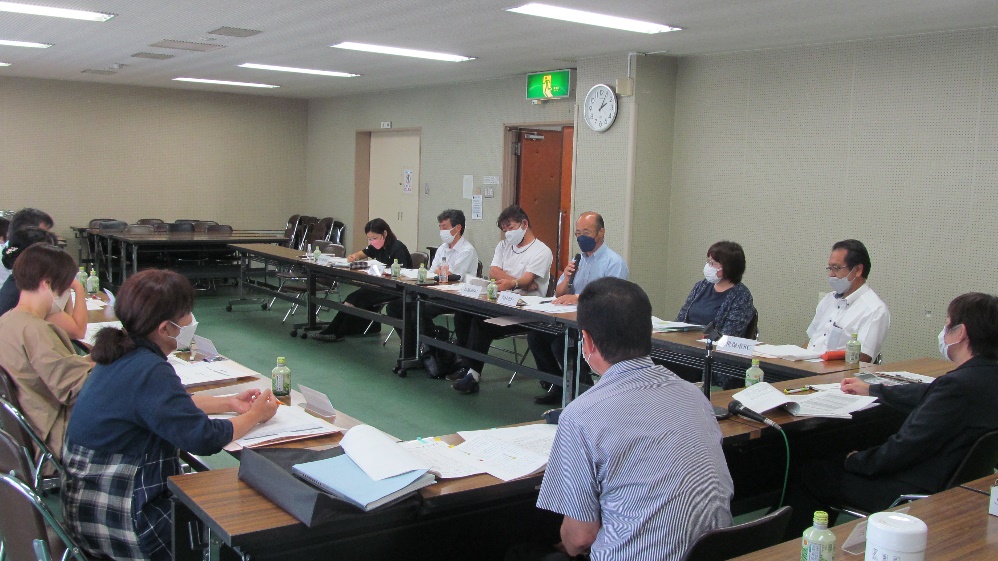 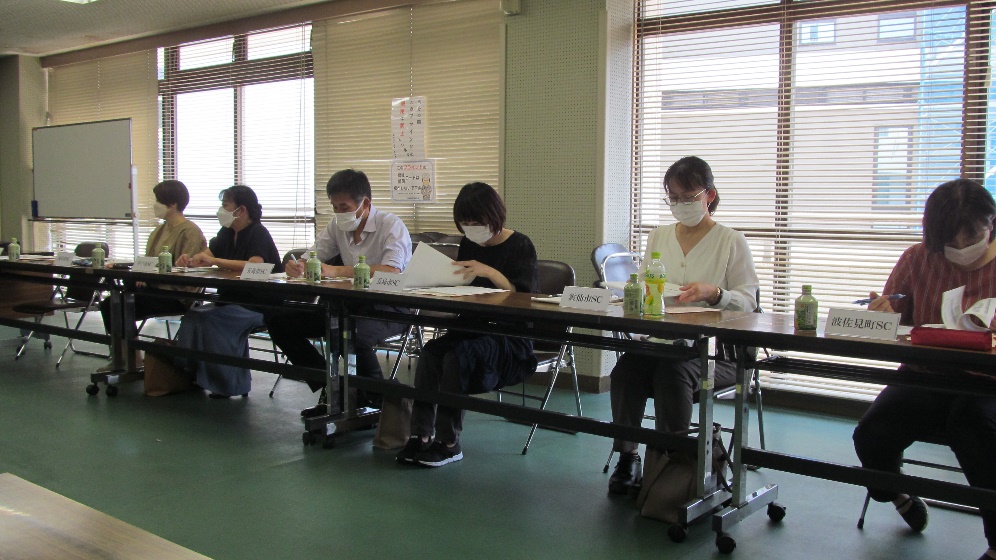 